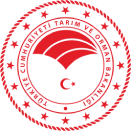 T.C.
TARIM VE ORMAN BAKANLIĞI
ARAŞTIRMA GELİŞTİRME DESTEK PROGRAMI PROJE FORMU………………(Proje adını buraya yazınız)……………..YÜRÜTÜCÜ KURUM: ………………………………………………………Not: Proje formunu hazırladıktan sonra bu sayfada farenin sağ tuşuna tıklayarak “Alanı Güncelleştir” seçeneğinden sayfa numaralarını hazırladığınız forma göre güncelleyiniz.AR-GE DESTEK PROGRAMI PROJE FORMU ÖN KAPAKKABUL ve TAAHHÜT BEYANLARIBu proje formunda verilen bilimsel varsayım ve düşünceler dışındaki bütün bilgilerin doğru ve eksiksiz olduğunu; aksini açıkça belirtmediğim/belirtmediğimiz takdirde, bu formla yapılan proje başvurusunda yer alan tüm resim ve ekli belge ile yayınların şahsımın/şahsımızın özgün eseri olduğunu; projemize başka kurum/kuruluştan destek almadığımızı; Proje ekibinde görev alabilme şartlarını taşıdığımızı; Tarım ve Orman Bakanlığı’nın bu form ile yaptığım/yaptığımız proje başvurusunu kabul etmek zorunda olmadığını; Türkiye Cumhuriyeti Kanunlarına ve sair mevzuat hükümleri ile Bakanlığın proje değerlendirme ve destekleme kural ve usullerini bildiğimi/bildiğimizi ve bu hükümlere uygun hareket edeceğimi/edeceğimizi; Bakanlığın yukarıda anılan kural ve usullerine ilişkin düzenlemelerini gerekli gördüğünde değiştirebileceğini ve yapılacak bu değişiklere de uymak zorunda olduğumu/olduğumuzu kabul ve taahhüt ederim/ederiz.Yukarıda uymayı kabul ve taahhüt ettiğim/ettiğimiz kurallara uymadığımızın ve/veya verdiğim/verdiğimiz bilgilerde gerçeğe aykırı beyanda bulunduğumuzun Bakanlıkça tespiti halinde, Bakanlık tarafından alınacak karar ve uygulanacak yaptırımlara uyacağımızı kabul ve taahhüt ederim/ederiz.Bu formu, projeyi öneren ve projenin yürütüleceği kuruluş olarak imzalayarak; formda verilen bilimsel varsayım ve düşünceler dışındaki bütün bilgilerin doğru ve eksiksiz olduğunu; önerilen proje Bakanlıkça kabul edilerek desteklendiği takdirde Bakanlık’ın tüm kural, şart ve düzenlemelerine uyacağını ve uyulmasını sağlayacağını; projenin Bakanlıkça kabul edildiği şekilde yürütülmesi ve sonuçlanması için azami özeni göstereceğini; ortaya çıkabilecek menfaat ihlallerini engelleyecek önlemleri alacağını; bu menfaat ihlallerini belirleyecek mali açıklamaların gerektiğinde proje başvurusunda görev alan ve/veya projeyle ilgili diğer kuruluş çalışanları tarafından yapılacağını ve gelişecek menfaat ihlallerini verilen proje desteğinin kullanımından önce, önleyecek veya kontrol edecek tedbirleri alacağını; Bakanlıkça gerekli denetim ve izlemelerin yapılabilmesi için gerekli ortam ve imkânları sağlayacağını; tüm bu işlemler sırasında Bakanlık’a gerekli bildirimleri zamanında yapacağını; aksi takdirde Bakanlık’ın uygun gördüğü önlem ve yaptırımları uygulamaya yetkili olduğunu; Bakanlık’ın gerekli gördüğünde projenin yürütülmesine devam edilmekle birlikte projenin yürütüldüğü kurum bakımından değişiklik yapabileceğini; bu durumda herhangi bir hak talebinde bulunmayacağını kabul ve taahhüt eder.YÜRÜTÜCÜ VE PROJE ORTAĞI KURUM / KURULUŞ YETKİLİLERİ(Üniversitelerde Rektör/Rektör Yrd., diğerlerinde ise Kurumun/Kuruluşun üst düzey imza yetkilisi)1. PROJE ÖZETİ  Proje başlığı, proje özeti ve anahtar kelimeler yazılmalıdır. Bu bölümde; çalışmanın amaçları ve uygulanacak yöntemler ile hedef ve çıktılara ilişkin kısaca bilgi verilmelidir. Özette, projenin Ar-Ge niteliği ile yaygın etkisine açıkça vurgu yapılmalıdır. Ayrıca nasıl yürütüleceği (deneysel tasarım/yaklaşım, yöntemler, ekip, aşamalar ve zaman) özetlenmelidir. 2. AMACI VE GEREKÇESİProjenin amacı, hedef ve gerekçeleri net cümlelerle ortaya konulmalıdır. Amaç, gerekçe ve hedeflerin belirgin, ölçülebilir, gerçekçi ve proje süresinde ulaşılabilir nitelikte olmasına dikkat edilmelidir. Proje ile giderilmesi planlanan ihtiyaç belirtilmelidir. Mevcut durum değerlendirmesi yapılarak projenin belirtilen ihtiyaca yönelik hedefler ayrıntılı olarak yazılmalıdır.3. KONU, KAPSAM ve LİTERATÜR ÖZETİ  Proje önerisinde ele alınan konunun kapsamı ve sınırları, projenin araştırma sorusu veya problemi açık bir şekilde ortaya konulmalı ve ilgili bilim/teknoloji alan/alanlarındaki literatür taraması ve değerlendirilmesi yapılarak bugün gelinen durum, yaşanan sorunlar, eksiklikler vb. hususlar açık ve net bir şekilde ortaya konulmalıdır. Literatür değerlendirmesi yapılırken ham bir literatür listesi değil, ilgili literatürün özet halinde bir analizi sunulmalıdır.4. PROJE İLE ELDE EDİLMEK İSTENİLEN ÇIKTILAR VE YAYGIN ETKİ/KATMA DEĞERProjenin gerçekleştirilmesi sonucunda ne gibi çıktı, sonuç ve etkilerin elde edileceği, ulusal ekonomiye, toplumsal refaha ve bilimsel birikime yapılabilecek katkılar ve sağlanabilecek yararlar anlatılmalı, öngörülen çıktılardan kimlerin ne şekilde yararlanacağı belirtilmelidir. Öngörülen çıktıların; katma değer, personel istihdamı, verimlilik, rekabet gücü vb. açılardan değerlendirilmesi yapılmalıdır. Mümkün olduğunca somut, ölçülebilir değerler kullanılmalıdır.5. AR-GE NİTELİĞİ VE ÖZGÜN DEĞER Projenin Ar-Ge niteliği ve özgün değeri bölümünde; projenin yeni bir ürün ve/veya üretim yöntemi, mevcut ürün ve/veya üretim yöntemlerinde yenilik geliştirmeye yönelik olup olmadığı, sanayide karşılaşılan teknolojik veya teknik bir sorunun giderilmesine nasıl bir katkı sağlayacağı, proje konusu ile ilgili olarak mevcut çalışmalar ve kısıtlar, projenin Ar-Ge aşamaları, (tasarım ve tasarım doğrulama, prototip /modelleme gibi), hedeflenen proje çıktısının ulusal veya uluslararası pazarlarda üretilen benzerleri ile üretim yöntemi veya teknolojiler açısından kıyaslamaları, proje ortakları arasında kurulan işbirliğinin kalıcı ve sürekli olması yönündeki eğilimler, fikri ve sınai mülkiyet hakları ile ilgili olarak bu konuda daha önce alınan patent vb. olup olmadığı ve projenin yeni patentler için potansiyel vaat edip etmediği, konularına açıklık getirecek bilgiler yer almalıdır.6. YÖNTEM Projenin bilimsel içeriği ve kullanılacak yöntemler/teknikler ile kullanılacak materyal ayrıntılı biçimde tanımlanmalıdır. Seçilen yöntemin diğerlerine göre üstünlükleri ve zayıflıkları belirtilmelidir. Yapılacak ölçümler ve derlenecek veriler ayrıntılı biçimde anlatılmalıdır. 7. YÖNETİM DÜZENİ VE ARAŞTIRMA OLANAKLARIYönetim Düzeni bölümünde proje ekibinin (yürütücü, araştırmacı) adları ve her birinin projedeki işlevi, sorumluluğu ve çalışma ilişkileri tanımlanmalıdır. Araştırma Olanakları bölümünde ise Yürütücü/Proje Ortağı kurumda var olup da projede kullanılacak olan altyapı/ekipman (laboratuvar, araç, makine-teçhizat vb.) olanaklar belirtilmelidir. Uygulanacak araştırma yöntemi açısından, bu olanakların yeterliliği kıyaslanmalıdır. Ayrıca Ek-10’da bu olanaklara ilişkin demirbaş kayıtları ve fotoğraflar gösterilmelidir.Not: Yazım alanları gerektiği kadar uzatılabilir.8. ÇALIŞMA TAKVİMİProje çerçevesinde yapılacak faaliyetler çalışma takvimi çizelgesinde gösterilmelidir. Projenin belli başlı aşamaları ve bunlardan her birinin ne zaman gerçekleşeceği açık biçimde belirtilmelidir. Proje çalışma takvimi ve başlama tarihi proje ekibince belirlenecektir. Not: Çizelge gerektiği kadar çoğaltılabilir.9. PROJE BÜTÇESİBütçe tabloları TL cinsinden ve KDV hariç olarak hazırlanmalıdır. Yabancı ülke para birimleri üzerinden alınan proformalar, düzenleme tarihindeki TCMB efektif döviz satış kurları üzerinden TL’ye çevrilerek elde edilen tutarlar projenin bütçe tablolarına TL cinsinden yazılmalı ayrıca proforma üzerinde hesaplama ile gösterilmelidir. Tabloların içerisindeki tutarların yazımında TL ibaresi kullanılmamalıdır.Proje bütçesindeki bütün alım tutarlarını bu formun ekinde ibraz edilen proforma faturalara uygun şekilde tablolara işlenmelidir. Türkçe isimlerin yanında parantez içinde orijinal isimler de belirtilmelidir.9.1. Proje Toplam Bütçesi (KDV Hariç, TL) * Bakanlık desteği ve Kurum katkısı çağrıda belirtilen kurum türlerine göre destekleme oranları esas alınarak hesaplanmalı ve destek üst limitleri aşılmamalıdır. Destek üst limitlerinin aşılması durumunda çağrıda belirtilen destekleme oranları destekleme üst limitine uygun olarak düzenlenecektir.** Bakanlık Destek oranı çağrıda belirtilen kurum türlerine göre Bakanlık destekleme oranlarını aşamaz.9.2. Dönem Bazında BütçeGelişme raporları dönemine göre tarih aralıkları aşağıdaki tabloda belirtilmiştir. Tablo, proje süresinin en fazla otuz altı ay olabileceği dikkate alınarak hazırlanmış olup ihtiyaç halinde dönemler eklenebilir.Gelişme Raporu Dönemleri ve Planlanan Bütçe Harcamaları (KDV Hariç, TL)* İlgili yılın 16 Mayıs - 15 Ekim tarihleri arası için ilgili yıl yazılır ve “/” işareti eklenerek “2” yazılır. İlgili yılın 16 Ekim - 15 Mayıs tarihleri arası için bir sonraki yıl yazılır ve “/” işareti eklenerek “2” yazılır. İlgili yılın 16 Mayıs - 15 Ekim tarihleri arasında yapılacak satın alımlar ilgili yılın ikinci gelişme raporu dönemi sütununda gösterilmelidir. İlgili yılın 16 Ekim - 15 Mayıs tarihleri arasında yapılacak satın alımlar bir sonraki yılın birinci gelişme raporu dönemi sütununda gösterilmelidir.9.3. Makine-Teçhizat Bütçe KalemiProje için gerekli olacak alımların detaylı bir şekilde araştırılması büyük önem arz etmektedir. Bu tablonun iyi araştırılmadan oluşturulması halinde revizyon talebi gündeme gelebilecek ve bu durum proje gidişatını olumsuz etkileyebilecektir. Bu nedenle alınacak makinenin kullanım özellikleri iyi araştırılmalıdır. Makine-teçhizat bütçe kalemi için verilecek destek tutarı, yürütücü kurum türlerine göre belirlenen Bakanlık destek üst limitinin yarısı ile sınırlıdır.Makine-Teçhizat Bütçe Tablosu (KDV Hariç, TL) 9.4. Sarf Bütçe KalemiProjenin yürütülmesi için gerekli olan ve projede kullanılıp tüketilecek olan (Ticari üretim yapılabilecek miktarlarda olanlar hariç olmak üzere kimyasal maddeler gibi sarf malzemeler, araştırmanın gerektirdiği miktar ve ölçüde yem, tohum, ilaç, gübre ve benzeri girdiler, proje süresince kullanıldıktan sonra elden çıkacağı varsayılan deney gereçleri, küçük yedek parçalar ve deney hayvanları) materyaller yazılır. Sarf alımı bütçe kalemi toplamı için bir üst limit bulunmamakla birlikte ticari üretim yapılabilecek miktarlarda yazılan sarf malzeme harcama kalemleri desteklenmez. (Örnek olarak bir dekarlık deneme parseli için kullanılacak tohum, gübre, ilaç miktarları bilimsel normlarda belirlenmiş verilere göre hesaplanarak yazılmalıdır aynı şekilde deney hayvanları içinde ihtiyaç olan yem miktarları analizlerde kullanılacak kimyasallar benzer şekilde hesaplanarak yazılmalıdır).Sarf Bütçe Tablosu (KDV Hariç, TL)9.5. Hizmet Alımı Bütçe KalemiProje kapsamındaki analiz ve deneme hizmet alımlarının, enstitülerden veya kamuya ait diğer kurumlardan yapılması esastır.Hizmet Alımı Bütçe Tablosu (KDV Hariç, TL)* Yürütücü kurumu özel sektör olan projelerde, yazılım hizmet alımı için Bakanlık destek tutarı, özel sektör için belirlenen Bakanlık destek üst limitinin %10’u ile sınırlıdır.10. BÜTÇE GEREKÇESİProje kapsamında yapılacak satın alma işlemleri; proje yürütücüsü/ortağı kurum tarafından ve tabi oldukları mevzuata göre yapılır. (Detaylı bilgi için bkz. Araştırma ve Geliştirme Destek Programı Uygulama Yönergesi) Proje formunun ekinde alımı yapılacak her bir mal/hizmet alımı kalemi için piyasa gerçek fiyatlarını gösterir birer proforma fatura/teklif mektubu sunulmalıdır.Proje kapsamındaki mal ve hizmet alımlarına ilişkin proforma faturalar satın alımı gerçekleştiren yürütücü kurum/proje ortağı kurum adına proje başvuru tarihleri arasında alınmış olmalıdır.Proje yürütücüsü kurum/kuruluşlar proje ortağı kurum/kuruluştan veya proje yürütücü/ortağı kurum kuruluşun yöneticisi/sahibi/ortağı olduğu kurum/kuruluşlardan, proje ekibinde yer alan kişilerden veya bu kişilerin birinci derecede yakınlarının ortak/sahip olduğu firmalardan herhangi bir mal/hizmet satın alamayacağı için proformalar alınırken de bu kurala uyulmalıdır.Proje bütçesindeki harcama kalemleri “Bakanlık tarafından desteklenecek harcama kalemleri” arasından seçilmelidir. 10.1 Makine-Teçhizat Bütçe Gerekçesi:Başvurularda makine/teçhizat alım tutarları piyasa araştırmasına dayandırılmalı, teknik özellikleri ayrıntılı olarak belirtilmeli ve teknik bilgiler şartname şeklinde düzenlenerek proje formu ekinde sunulmalıdır. Proforma faturalarda verilen teknik özellikler başvuru formunda belirtilen özelliklerle aynı olmalıdır. Teknik şartnamelerde marka, model veya doğrudan bir firmayı işaret edecek özellikler belirtilmemelidir. Proforma faturalar yeni makine-teçhizat için alınmalı, ikinci el/eski mallar için olmamalıdır.10.2 Sarf Bütçe Gerekçesi:Ticari üretim yapılabilecek miktarlarda olanlar hariç olmak üzere kimyasal maddeler gibi kullanılarak tüketilecek malzemeler, araştırmanın gerektirdiği miktar ve ölçüde yem, tohum, ilaç, gübre ve benzeri girdiler, proje süresince kullanıldıktan sonra elden çıkacağı varsayılan deney gereçleri, küçük yedek parçalar ve deney hayvanları bu bölüme yazılır. 10.3 Hizmet Alımı Bütçe Gerekçesi: Projeyle ilgili nakliye, cihaz, ekipman, sera ve benzeri (bina, ofis, laboratuvar ve benzeri yapıların tadilat, bakım ve onarımı hariç) bakım/onarım giderleri ile nakliye giderleri, anket, deneme, analiz, ekonometrik modelleme ve benzeri gibi belli bir ücret karşılığında yaptırılacak işler hizmet alımı kapsamındadır ve bu bölüme yazılır. Alınacak hizmet alımı kalemler halinde detaylandırılmalıdır. Ayrıca her bir hizmet alımı için aşağıdaki “Hizmet Alımı İş Tanım Belgesi” doldurulmalıdır.Proje yürütücüsü/ortağı olarak kamu kurumlarının bulunduğu projelerde kamu kurum ve kuruluşların proje yürütücüsü/proje ortağı kurum olduğuna bakılmaksızın bu kamu kurum/kuruluşlarından doğrudan temin yoluyla mal/hizmet satın alımı yapılabilir. Kamu kurumlarından yapılması planlanan hizmet alımlarında kurum çalışanlarının bir veya birkaçının ismi yazılmamalı, doğrudan kurumun adı yazılarak hizmet alımının tanımı, koşulları ve tutarını gösteren sözleşme, proforma fatura vb. Ek-4’te verilmelidir.Proje kapsamındaki analiz ve deneme hizmet alımlarının, enstitülerden veya kamuya ait diğer kurumlardan yapılması esastır. Bu durumda piyasa fiyat araştırması yapılması zorunluluğu bulunmamaktadır. Söz konusu öncelikli kurumlardan hizmet alımı yapılamayacak olması durumunda proforma faturalar başka kurumlardan alınarak bu husus hizmet alımı bütçe gerekçesi kısmında belirtilmelidir.Hizmet Alımı İş Tanım Belgesi (Her bir hizmet alımı için ayrı ayrı doldurulmalıdır)11. EKLEREK-1. Özgeçmişler EK-2. Ortaklık beyannamesiEK-3. Proforma faturalar/teklif mektupları ve teknik şartnameler EK-4. Hizmet alımı belgeleri EK-5. Etik kurul izin belgesiEK-6. Türkiye Ticaret Sicili Gazetesi ve imza sirküleri fotokopileri EK-7. Proje yürütücüsünün öğrenim durumunu gösterir mezuniyet belgesinin çalıştığı/proje yürütücüsü kurum onaylı örneği ile nüfus cüzdanı/T.C. Kimlik Kartı fotokopisiEK-8. Yürütücü kurumun veya proje ortağı kurumun personeli olmayan proje yürütücüsünün, araştırmacıların ve yardımcı personelin çalıştığı kurumdan alınmış projede görev almasının uygun olduğunu gösteren yazıEK-9. Yürütücü kurumu özel sektör olan projelerde, kendisinin ve/veya varsa özel sektör ortağının vergi dairesinden alınmış, bir önceki yıla ait net satış tutarını (ciro) gösterir belgeEK-10. Yürütücü kurumu özel sektör, sivil toplum ve meslek kuruluşu olan projelerde (tarım ekonomisi konularındaki projeler hariç olmak üzere) projeyi yapabilecek ve çıktılarını ticarileştirebilecek fiziksel altyapıya (bina, laboratuvar ve üretim ile ilgili makine-teçhizat) sahip olunduğunu gösterir demirbaş kayıtları ve fotoğraflarEK-11. Projenin dijital kopyaları (CD, USB ve benzeri)DESTEK BAŞVURUSUNDA BULUNULAN PROJENİNDESTEK BAŞVURUSUNDA BULUNULAN PROJENİNADIÖNCELİK KONUSU(Proje konusunun proje çağrısı öncelikli Ar-Ge konularından hangisi kapsamında olduğunu sıra numarasını da belirterek yazınız)DESTEK BAŞVURUSUNDA BULUNAN YÜRÜTÜCÜ KURUM/KURULUŞUNDESTEK BAŞVURUSUNDA BULUNAN YÜRÜTÜCÜ KURUM/KURULUŞUNADI ADRESİTELEFONUPROJE YÜRÜTÜCÜSÜNÜNPROJE YÜRÜTÜCÜSÜNÜNPROJE YÜRÜTÜCÜSÜNÜNPROJE YÜRÜTÜCÜSÜNÜNÜNVANI, ADI SOYADIGÖREVİADRESİÇALIŞTIĞI KURUMCEP TELEFONUAKADEMİK DERECESİ (Yüksek Lisans, Doktora vb.)İŞ TELEFONUELEKTRONİK POSTAFAKS NUMARASIPROJE ORTAĞI KURUM VE KURULUŞLARIN ADI (Tarım Ekonomisi başlıklı projeler hariç tüm projelerde zorunludur)PROJE ORTAĞI KURUM VE KURULUŞLARIN ADI (Tarım Ekonomisi başlıklı projeler hariç tüm projelerde zorunludur)12…PROJE BÜTÇESİ (KDV HARİÇ) VE DİĞER BİLGİLER PROJE BÜTÇESİ (KDV HARİÇ) VE DİĞER BİLGİLER PROFORMA TOPLAMI BÜTÇE  (TL) (A+B)BAKANLIK DESTEĞİ (TL) (A)KURUM/KURULUŞ KATKISI (TL) (B)2024 YILI İÇİN BAKANLIKTAN TALEP EDİLEN BÜTÇE (TL)PLANLANAN PROJE BAŞLAMA TARİHİPROJE SÜRESİ (AY)ARAŞTIRMACILARINARAŞTIRMACILARINARAŞTIRMACILARINARAŞTIRMACILARINARAŞTIRMACILARINADI SOYADI UNVANIKURUMUGÖREVİCEP TELEFONUE-POSTA ADRESİProje EkibiAdı SoyadıT.C. Kimlik NoTarihİmzasıProje YürütücüsüAraştırmacıAraştırmacıAraştırmacıAraştırmacıAraştırmacıAdı ve Soyadıİdari UnvanıTarihİmzasıYürütücü Kurum/Kuruluş Yetkilisinin…/…/202.Proje Ortağı Kurum/ Kuruluş Yetkilisinin…/…/202.Proje Ortağı Kurum/ Kuruluş Yetkilisinin…/…/202.Projenin Adı: Proje özetini bu kutucuğa yazınız.Anahtar Kelimeler:Projenin amacı ve gerekçesini bu kutucuğa yazınız. Konu, kapsam ve literatür özetini bu kutucuğa yazınız.Proje ile elde edilmek istenilen çıktılar ve projenin yaygın etki/katma değerini bu kutucuğa yazınız.Projenin Ar-Ge niteliği ve özgün değerini bu kutucuğa yazınız.Yöntemi bu kutucuğa yazınız.Yönetim Düzeni:Araştırma Olanakları:Yapılacak FaaliyetlerAylarAylarAylarAylarAylarAylarAylarAylarAylarAylarAylarAylarAylarAylarAylarAylarAylarAylarAylarAylarAylarAylarAylarAylarAylarAylarAylarAylarAylarAylarAylarAylarAylarAylarAylarAylarYapılacak Faaliyetler123456789101112131415161718192021222324252627282930313233343536Makine-TeçhizatSarfHizmet AlımıToplamBakanlık Desteği (A) *Kurum Katkısı *Toplam (B)Bakanlık Destek Oranı (%)= (A/B) x 100 **Gelişme Raporu Dönemleri *202./2202./1202./2202./1202./2202./1202./2ToplamBakanlık DesteğiKurum KatkısıDönem ToplamıSıra NoCinsiMiktarıProforma BedeliProforma Alınan KuruluşHarcama Dönemi12…ToplamToplamToplamSıra NoCinsiMiktarıProforma BedeliProforma Alınan KuruluşHarcama Dönemi123456……ToplamToplamToplamSıra NoCinsiMiktarıProforma BedeliProforma Alınan KuruluşHarcama Dönemi1234……Sıra NoYazılım Hizmeti Alımı*MiktarıProforma BedeliProforma Alınan KuruluşHarcama Dönemi12…ToplamToplamToplamMakine/teçhizat bütçe gerekçesini bu kutucuğa yazınız.Sarf malzemesi bütçe gerekçesini bu kutucuğa yazınız.Hizmet alımı bütçe gerekçesini bu kutucuğa yazınız.Hizmet Alımı Adı/TarifiProforma/Teklif TarihiHizmet Alımı Süresi (Ay)Başlangıç Zamanı (Kaçıncı Ay?)Hizmet Alımı Yapılacak Kurum/Kuruluş Adı Amacı ve GerekçesiGerçekleştirilecek FaaliyetlerToplam Tutar (KDV Hariç, TL) 